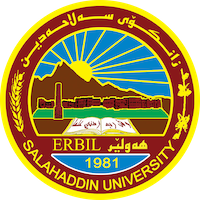 Academic Curriculum Vitae Personal Information:                                             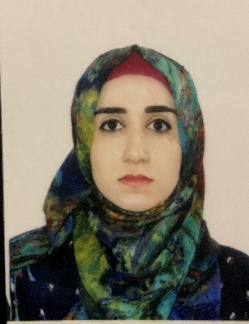 Full Name: Rezan Sabah Ahmed      Academic Title: Assistant Lecturer                                                                                              Email: (rezan.s.ahmed@su.edu.krd)Mobile: 07503883358Education:Bachelor’s degree in Environmental health and science, College of Science at Salahaddin University, Erbil, Kurdistan/Iraq: (2012-2013)Master’s degree in Biology, College of Science at Salahaddin University, Erbil, Kurdistan/Iraq: (2010-211)Employment:First employed at Salahaddin University on 10/8/2003 as a teaching assistant.Second, employed at Salahaddin University as an assistant lecturer on 16/10/2018Qualifications Teaching methods training course  for  6 weeks (2017) .Moodle Training Workshop, 2 hours, Salahaddin University Research Center.English Language qualifications are equivalent at the language center (2017).First aid, 2 hours, Salahaddin University, College of Science. Held on 25/11/2019.Teaching experience:Water microbiology(Practical)Soil microbiology (Practical0Pollution (Practical)Environmental Toxicity and Pesticide (Practical)Meteorology (Practical)Principles of environment (Practical)Research and publicationsAhmed.R.S.(2023) Chemical and biological properties of compost produced from house hold solid waste. Zanco Journal of pure and Applied SciencesYasin, S.A.; Ahmed, A. Q.; Tahir, L.O and Ahmed, R. S. (2023). Spring Water Quality Assessment Using Water Quality Index in Shawre Valley- Sulaymaniyah-Iraqi Kurdistan Region. Zanco Journal of pure and Applied Sciences, 35(2); 118-130. DOI: http://dx.doi.org/10.21271/ZJPAS.35.2.13Conferences and courses attended1st Scientific Conference of College of Health Sciences/Virtual Conference
Sponsored by Hawler Medical University on 6-7 September 20211st National Tishk Pharmaceutical Conference “Paradigm shift in Drug Discovery and Development” Erbil, Iraq, on 26-27 June 20214th international conference of Cihan University for Biological Science.Funding and academic awards None of them.Professional memberships Kurdistan Biology Syndicate  (ID No.: 1630)Kurdistan Teachers Union  (ID No.: 15204)Professional Social Network Accounts: https://www.linkedin.com/feed/?trk=onboarding-landinghttps://orcid.org/0009-0006-9391-1058